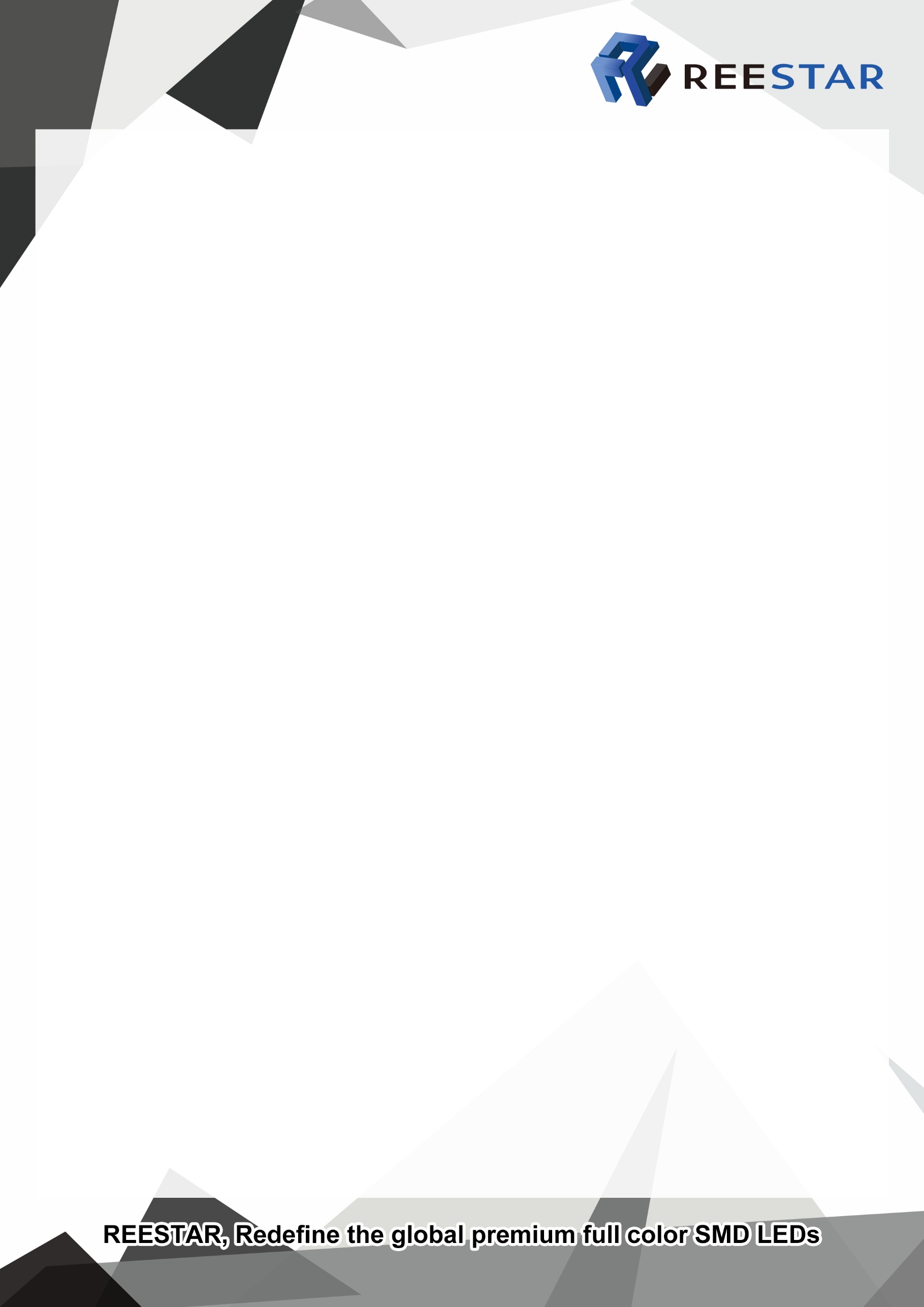 Full-color LED Component Indentification Application of AttorneyRemark：1）NationStar full-color LED component inspection& identification centre: Tel：0757-82100238 ext8188E-mail：jiandingzhongxin@nationstar.com2）Please full in the blanks and affix a seal from the entrusting party. If not fill as requests, NationStar has the rightto reject to arrange inspection and identification.3）Report sending time limitation: The results shall be issued within 7 working days after the samples are signed in.4）In order to lower the risk of loss while delivering the samples, please,give priority to EMS/SF-express to send the samples.5）The identification process is the destructive test. When the leds are taken from the module or box, the module or box may have a small range of damage. NationStar is not responsible for the loss. Entrusting PartyDateDateContact personContact infoContact infoAddressSample ModelQuantitySample SourceInspection purposeWays of getting the report□Take back by yourself       □Express    □Scanned and E-mail                           。□Take back by yourself       □Express    □Scanned and E-mail                           。□Take back by yourself       □Express    □Scanned and E-mail                           。□Take back by yourself       □Express    □Scanned and E-mail                           。Return the sample or not□Yes  □No□Yes  □No□Yes  □No□Yes  □NoEntrusting Party(Seal)                                              Month/ Day/ Year                                                Month/ Day/ Year                                                Month/ Day/ Year                                                Month/ Day/ Year  